AGRUPAMENTO DE ESCOLAS DA ERICEIRA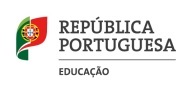 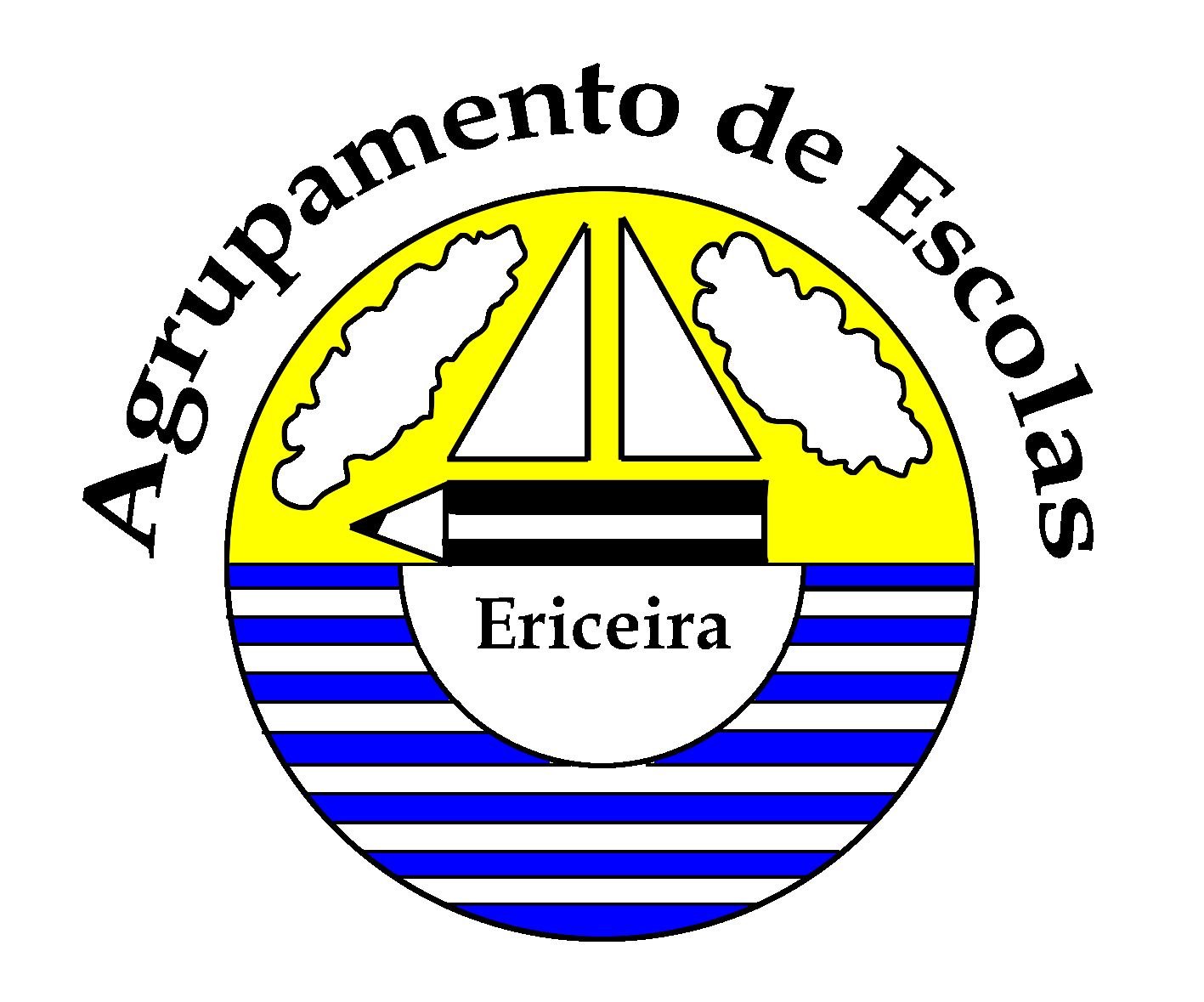 INTEGRAÇÃO PROGRESSIVA NO CURRÍCULO(Alunos com grau de proficiência linguística a português A1, A2 e B1)(Doc. 22– EMAEI)(DL nº 54/18 de 6 de julho e Portarias 223-A e 226-A art.º 11º e 12º)Ano Letivo 20__/20__ Dados do(a) Aluno(a) Dados do(a) Aluno(a) Dados do(a) Aluno(a) Dados do(a) Aluno(a) Dados do(a) Aluno(a) Dados do(a) Aluno(a) Nome: Nacionalidade Data de chegada à escola Data de Nascimento: Idade:  Encarregado(a) Educação:Telefone: Nível de Ensino:Grupo; Ano/Turma:Nº Escola:  Educ.(a)/Prof. Tit./DT:1. Dados relevantes sobre o aluno2. Resultado da avaliação diagnóstica (nível de proficiência linguística: 3. Horário do aluno4. Medidas universais de suporte à aprendizagem e inclusão* As Medidas Universais têm como objetivo promover a participação e a melhoria das aprendizagens de todos os alunos (D.L 54/2018)4. Medidas universais de suporte à aprendizagem e inclusão* As Medidas Universais têm como objetivo promover a participação e a melhoria das aprendizagens de todos os alunos (D.L 54/2018)4. Medidas universais de suporte à aprendizagem e inclusão* As Medidas Universais têm como objetivo promover a participação e a melhoria das aprendizagens de todos os alunos (D.L 54/2018)4. Medidas universais de suporte à aprendizagem e inclusão* As Medidas Universais têm como objetivo promover a participação e a melhoria das aprendizagens de todos os alunos (D.L 54/2018)1º P2º P3º PEnriquecimento CurricularEnriquecimento CurricularEnriquecimento CurricularEnriquecimento CurricularFrequência de clubes existentes na escolaFrequência das atividades da BibliotecaFrequência das AEC[Outro] Intervenção com foco académico ou comportamental em pequenos gruposIntervenção com foco académico ou comportamental em pequenos gruposIntervenção com foco académico ou comportamental em pequenos gruposIntervenção com foco académico ou comportamental em pequenos gruposApoio Educativo (1º Ciclo): [Disciplinas]Apoio ao Estudo (2º Ciclo): [Disciplinas]Apoio Educativo (3º Ciclo): [Disciplinas]Apoio Educativo (secundário): [Disciplinas]Apoio em Português Língua Não MaternaProjetos no âmbito do desenvolvimento de competências socioemocionais.[Outro]	  5. Recursos específicos de apoio à aprendizagem e à inclusão a mobilizar (Art.º 11.º)(Humanos, Organizacionais e da Comunidade) Tutoria   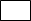  Serviço de Psicologia e Orientação   Terapias  __________________________________________________________________________________________	 Outros  ____________________________________________________________________________________________		O(a) Coordenador(a) da implementação das medidas propostas DT/Professor TitularO(a) Coordenador(a) da implementação das medidas propostas DT/Professor TitularO(a) Coordenador(a) da implementação das medidas propostas DT/Professor TitularO(a) Coordenador(a) da implementação das medidas propostas DT/Professor TitularNome: Data: Assinatura: O(a) Encarregado(a) de EducaçãoO(a) Encarregado(a) de EducaçãoO(a) Encarregado(a) de EducaçãoO(a) Encarregado(a) de EducaçãoNome: Data: Assinatura: Monitorização das medidas implementadasMonitorização das medidas implementadasMonitorização das medidas implementadas1º Período1º Período1º Período_____/______/______D.T. ________________O aluno mantém-se no mesmo nível de proficiência linguística_____/______/______D.T. ________________O aluno evoluiu para o nível de proficiência linguístico           Data: ______/________/ _________     E.E. ____________________________________           Data: ______/________/ _________     E.E. ____________________________________           Data: ______/________/ _________     E.E. ____________________________________2º Período2º Período2º Período_____/______/______D.T. ________________O aluno mantém-se no mesmo nível de proficiência linguística_____/______/______D.T. ________________O aluno evoluiu para o nível de proficiência linguístico           Data: ______/________/ _________     E.E. ____________________________________           Data: ______/________/ _________     E.E. ____________________________________           Data: ______/________/ _________     E.E. ____________________________________3º Período3º Período3º Período_____/______/______D.T. ________________O aluno mantém-se no mesmo nível de proficiência linguística_____/______/______D.T. ________________O aluno evoluiu para o nível de proficiência linguístico           Data: ______/________/ _________     E.E. ____________________________________           Data: ______/________/ _________     E.E. ____________________________________           Data: ______/________/ _________     E.E. ____________________________________